Mönster julstrumpa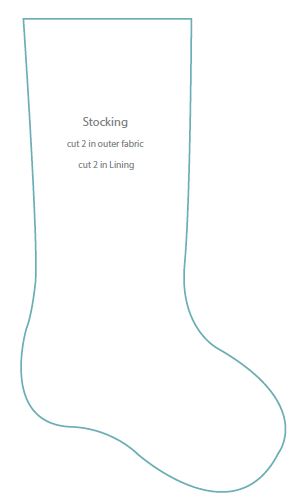 